Δ.Τ. 1 εκατομμύριο ευρώ για την είσοδο των Μολάων εξασφάλισε ο Πέτρος Τατούλης«Με το σχέδιό μας, την εμπειρία μας και πρωτίστως με αδιάκοπη σκληρή δουλειά εξασφαλίσαμε στο Πρόγραμμα Δημοσίων Επενδύσεων της Περιφέρειας τη χρηματοδότηση με 1 εκατομμύριο ευρώ το έργο της εισόδου των Μολάων» ανακοίνωσε ο Περιφερειάρχης Πελοποννήσου κ. Πέτρος Τατούλης. Πρόκειται για ένα εξαιρετικά σημαντικό και απαραίτητο έργο που βελτιώνει την προσβασιμότητα σε μια από τις σημαντικότερες πόλεις της Λακωνίας.   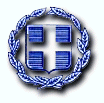 ΕΛΛΗΝΙΚΗ ΔΗΜΟΚΡΑΤΙΑΠΕΡΙΦΕΡΕΙΑ ΠΕΛΟΠΟΝΝΗΣΟΥΚΕΝΤΡΙΚΗ ΥΠΗΡΕΣΙΑΓΡΑΦΕΙΟ ΤΥΠΟΥ ΠΕΡΙΦΕΡΕΙΑΣ ΠΕΛΟΠΟΝΝΗΣΟΥ  Τρίπολη, 20/3/2019ΕΛΛΗΝΙΚΗ ΔΗΜΟΚΡΑΤΙΑΠΕΡΙΦΕΡΕΙΑ ΠΕΛΟΠΟΝΝΗΣΟΥΚΕΝΤΡΙΚΗ ΥΠΗΡΕΣΙΑΓΡΑΦΕΙΟ ΤΥΠΟΥ ΠΕΡΙΦΕΡΕΙΑΣ ΠΕΛΟΠΟΝΝΗΣΟΥ  Ταχ. Δ/νση: Πλ. Εθν. Μακαρίου
Ταχ. κώδικας: Τ.Κ. 22100-ΤρίποληΤηλέφωνο/ Fax: 2713-601191 / 601173e-mail: ppel-press@ppel.gov.gr Ιστοσελίδα: http://ppel.gov.gr 